30th anniversary of the Convention on the Rights of the Child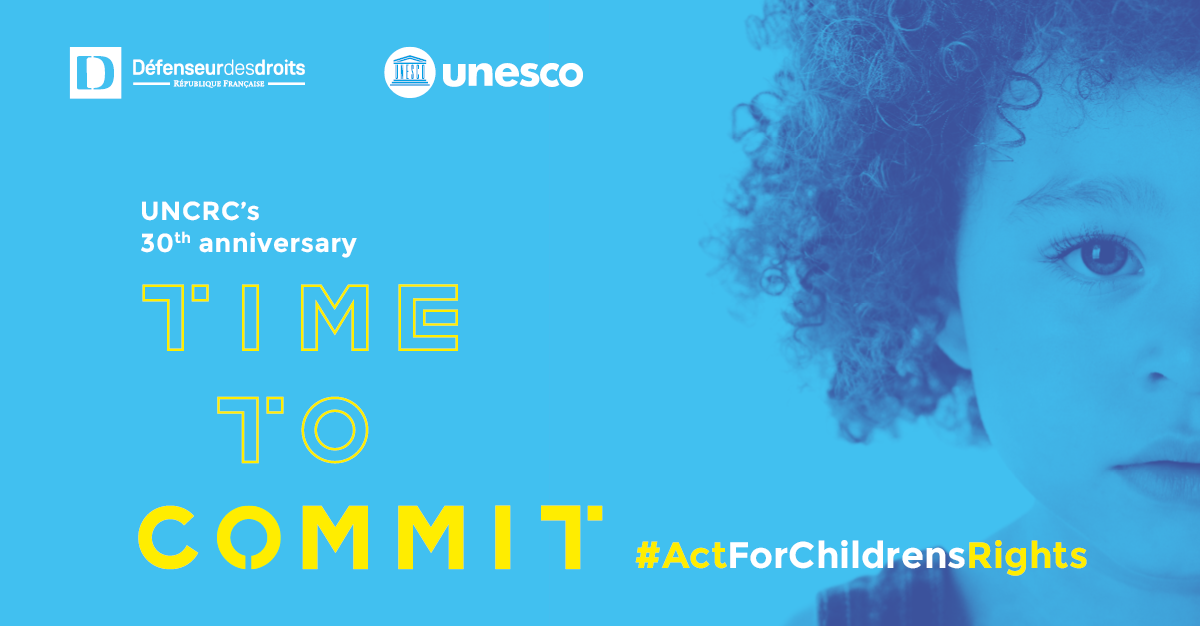 The year 2019 marks the 30th anniversary of the adoption of the Convention on the Rights of the Child (CRC). However, despite being the most ratified international text in the world today, many children's rights still strive to be respected.On this occasion, UNESCO and the Defender of Rights in France are organizing a joint event, moderated by Mélissa Theuriau, where the voices of children and youths will meet the voices of political leaders, experts and other committed actors, at the country and international level, around four themes:The right to educationThe right to participation	The right to be protected against all forms of discrimination	The right to protection against all forms of violenceChildren and youth from the UNESCO Associated Schools Network in addition to those having participated in the French national consultation conducted by the Defender of Rights, "I have rights, hear me", will pose questions to decision-makers about the realization of their rights and share their proposals for the years to come. Draft programmeWednesday 20 NovemberUNESCO – Room 1Draft programmeWednesday 20 NovemberUNESCO – Room 108:00Arrival of the participants 09:25Welcome address: Ms. Melissa Theuriau, French journalist and moderator of the event Video on the Convention on the Rights of the Child09:30Opening address by Ms. Audrey Azoulay, UNESCO Director-General, and Mr. Jacques Toubon, Defender of Rights in France09:34Address of the President of the French Republic, M. Emmanuel Macron10:00Presentation by Melissa Theuriau10:03-10:33Theme 1: The right to participation10:03-10:33Video of the national consultation "I have rights, hear me", conducted by the French Defender of Rights IntroductionMs. Geneviève Avenard, Defender of Children in France and Elsa Marignac, youth from the Advisory Committee QuestionsFrom children and youth of the UNESCO Associated Schools Network, Psychiko school, Greece (video)From children and youth of the national consultation conducted by the Defender of Rights in France, group of the Institute of Human Rights of CaenAnswersMs. Anne Hidalgo, Mayor of Paris, France Ms. Amal Aldoseri, Vice-President and Member, United Nations Committee on the Rights of the Child 10:33-11:03Theme 2: The right to education10:33-11:03IntroductionMs. Stefania Giannini, Assistant Director-General for Education, UNESCOQuestionsFrom children and youth of the UNESCO Associated Schools Network, Aurore School Complex, Burkina Faso and Aljamia schools group, Jordan (videos) From children and youth of the national consultation conducted by the Defender of Rights in France, “Ecole pour tous” (School for all) Collective AnswersMs. Kandia Camara, Minister of National Education, Technical Education and Vocational Training, Côte d’IvoireMs. Koumbou Boly Barry, United Nations Special Rapporteur on the right to educationMr. Gilles Pecout, Rector of the Ile-de-France Academic Region, Rector of the Paris Academy, Chancellor of the Universities of Paris, France11:03-11:13Presentation of the Recommendations formulated by the group of associations Dynamique, Ms. Catherine Chabrun, Vice President of Defence for children international FranceSong by Lomme school11:13-11:33Theme 3: The right to be protected from all forms of discrimination11:13-11:33QuestionsFrom children and youth of the UNESCO Associated Schools Network, American International School, Costa Rica (video)From children and youth of the national consultation conducted by the Defender of Rights in France, National Association of the Councils of Children and Youth Testimony of Grands Corps Malade, French slam poet, lyricist and film directorAnswersMs. Laurence Rossignol, Parliamentarian, France11:33-12:03 Theme 4: The right to protection against all forms of violence11:33-12:03 QuestionFrom children and youth of the UNESCO Associated Schools Network, 31st school, Mongolia (video)AnswerMr. James O'Higgins Norman, UNESCO Chair on Tackling Bullying in Schools and Cyberspace, Dublin City University, IrelandQuestionFrom children and youth of the national consultation conducted by the Defender of Rights in France, association “Grandir dignement” (grow up with dignity)AnswerMr. Adrien Taquet, Secretary of State attached to the Minister for Health and Solidarity, France 12:03 End of the plenary session with Melissa Theuriau and Grand Corps Malade